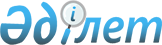 Сарыағаш аудандық мәслихатының 2011 жылғы 14 желтоқсандағы № 53-394-IV "2012-2014 жылдарға арналған аудандық бюджет туралы" шешіміне өзгерістер енгізу туралы
					
			Күшін жойған
			
			
		
					Оңтүстік Қазақстан облысы Сарыағаш аудандық мәслихатының 2012 жылғы 11 қаңтардағы N 54-414-IV шешімі. Оңтүстік Қазақстан облысы Сарыағаш ауданы Әділет басқармасында 2012 жылғы 18 қаңтарда N 14-11-182 тіркелді. Қолданылу мерзімінің аяқталуына байланысты күші жойылды - (Оңтүстік Қазақстан облысы Сарыағаш аудандық мәслихатының 2013 жылғы 5 ақпандағы № 21 хатымен)      Ескерту. Қолданылу мерзімінің аяқталуына байланысты күші жойылды - (Оңтүстік Қазақстан облысы Сарыағаш аудандық мәслихатының 05.02.2013 № 21 хатымен).

      2008 жылғы 4 желтоқсандағы Қазақстан Республикасының Бюджет кодексінің 109-бабының 5 тармағына, Қазақстан Республикасының 2001 жылғы 23 қаңтардағы «Қазақстан Республикасындағы жергілікті мемлекеттік басқару және өзін-өзі басқару туралы» Заңының 6-бабы 1 тармағының 1) тармақшасына және Оңтүстік Қазақстан облыстық мәслихатының 2011 жылғы 27 желтоқсандағы № 48/469-IV «2012-2014 жылдарға арналған облыстық бюджет туралы» Оңтүстік Қазақстан облыстық мәслихатының 2011 жылғы 7 желтоқсандағы № 47/450-IV шешіміне өзгерістер мен толықтырулар енгізу туралы» Нормативтік құқықтық актілерді мемлекеттік тіркеу тізілімінде № 2067 тіркелген шешіміне сәйкес, Сарыағаш аудандық мәслихаты ШЕШТІ:



      1. «2012-2014 жылдарға арналған аудандық бюджет туралы» Сарыағаш аудандық мәслихатының 2011 жылғы 14 желтоқсандағы № 53-394-IV (Нормативтік құқықтық актілерді мемлекеттік тіркеу тізілімінде № 14-11-179 нөмірмен тіркелген) шешіміне мынадай өзгерістер енгізілсін:



      1-тармақ жаңа редакцияда жазылсын:

      «1. Сарыағаш ауданының 2012-2014 жылдарға арналған аудандық бюджеті 1, 2 және 3 қосымшаларға сәйкес, оның ішінде 2012 жылға мынадай көлемде бекітілсін:

      1) кірістер – 18 421 248 мың теңге, оның ішінде;

      салықтық түсімдер – 1 986 025 мың теңге;

      салықтық емес түсімдер – 11 347 мың теңге;

      негізгі капиталды сатудан түсетін түсімдер – 15 000 мың теңге;

      трансферттер түсімі – 16 408 876 мың теңге;

      2) шығындар – 18 421 248 мың теңге;

      3) таза бюджеттік кредиттеу – 17 636 мың теңге;

      бюджеттік кредиттер – 19 416 мың теңге;

      бюджеттік кредиттерді өтеу – 1780 мың теңге;

      4)қаржы активтерiмен операциялар бойынша сальдо – 0 мың теңге;

      қаржы активтерін сатып алу – 0 мың теңге;

      5) бюджет тапшылығы (профициті) – - 17 636 мың теңге;

      6) бюджет тапшылығын қаржыландыру (профицитін пайдалану)– 17 636 мың теңге, оның ішінде:

      қарыздар түсімі – 19 416 мың теңге;

      қарыздарды өтеу – 1780 мың теңге;

      бюджет қаражатының пайдаланылатын қалдықтары – 0 мың теңге.».



      Көрсетілген шешімнің 1, 6 қосымшалары осы шешімнің 1, 2 қосымшаларына сәйкес жаңа редакцияда жазылсын.



      2. Осы шешім 2012 жылдың 1 қаңтарынан бастап қолданысқа енгізіледі.      Аудандық мәслихат сессиясының төрағасы     Е.Исахов      Аудандық мәслихат хатшысы                  Б.Каипов

      Сарыағаш аудандық мәслихаттың

      2012 жылғы "11" қаңтардағы

      № 54-414-IV шешіміне 1 қосымша      Сарыағаш аудандық мәслихаттың

      2011 жылғы 14 желтоқсандағы

      № 53-394-ІV шешіміне 1 қосымша        2012 жылға арналған аудандық бюджет

      Сарыағаш аудандық мәслихаттың

      2012 жылғы "11" қаңтардағы

      № 54-414-IV шешіміне 2 қосымша      Сарыағаш аудандық мәслихаттың

      2011 жылғы 14 желтоқсандағы

      № 53-394-ІV шешіміне 6 қосымша             2012 жылға арналған аудандық бюджетте әрбір қаланың, кенттiң, ауылдық (селолық) округтердiң бюджеттiк бағдарламаларының тізбесі  
					© 2012. Қазақстан Республикасы Әділет министрлігінің «Қазақстан Республикасының Заңнама және құқықтық ақпарат институты» ШЖҚ РМК
				СанатыСанатыСанатыСанатысомасы мың теңгеСыныбы Сыныбы Сыныбы сомасы мың теңгеІшкі сыныбы Ішкі сыныбы сомасы мың теңгеАтауыІ. Кірістер184212481Салық түсімдері198602511Табыс салығы528131112Жеке табыс салығы52813113Әлеуметтiк салық439235131Әлеуметтік салық43923514Меншiкке салынатын салықтар890898141Мүлiкке салынатын салықтар683494143Жер салығы41351144Көлiк құралдарына салынатын салық161436145Бірыңғай жер салығы461715Тауарларға, жұмыстарға және қызметтер көрсетуге салынатын iшкi салықтар105904152Акциздер68829153Табиғи және басқа ресурстарды пайдаланғаны үшiн түсетiн түсiмдер9829154Кәсiпкерлiк және кәсiби қызметтi жүргiзгенi үшiн алынатын алымдар23352155Құмар ойын бизнеске салық389418Заңдық мәнді іс-әрекеттерді жасағаны және (немесе) оған уәкілеттігі бар мемлекеттік органдар немесе лауазымды адамдар құжаттар бергені үшін алынатын міндетті төлемдер21857181Мемлекеттік баж218572Салықтық емес түсімдер1134721Мемлекет меншігінен түсетін түсімдер2351215Мемлекет меншігіндегі мүлікті жалға беруден түсетін кірістер235126Басқа да салықтық емес түсімдер8996261Басқа да салықтық емес түсімдер89963Негізгі капиталды сатудан түсетін түсімдер1500033Жердi және материалдық емес активтердi сату15000331Жердi сату150004Трансферттерден түсетін түсімдер1640887642Мемлекеттiк басқарудың жоғары тұрған органдарынан түсетiн трансферттер16408876422Облыстық бюджеттен түсетiн трансферттер16408876Функционалдық топФункционалдық топФункционалдық топФункционалдық топФункционалдық топСомасы мың теңгеКіші функцияКіші функцияКіші функцияКіші функцияСомасы мың теңгеБюджеттік бағдарламалардың әкiмшiсiБюджеттік бағдарламалардың әкiмшiсiБюджеттік бағдарламалардың әкiмшiсiСомасы мың теңгеБағдарламаБағдарламаСомасы мың теңгеАтауыІІ.Шығындар184212481Жалпы сипаттағы мемлекеттiк қызметтер 440459101Мемлекеттiк басқарудың жалпы функцияларын орындайтын өкiлдi, атқарушы және басқа органдар406251112Аудан (облыстық маңызы бар қала) мәслихатының аппараты14093101112001Аудан (облыстық маңызы бар қала) мәслихатының қызметін қамтамасыз ету жөніндегі қызметтер14093122Аудан (облыстық маңызы бар қала) әкімінің аппараты68978101122001Аудан (облыстық маңызы бар қала) әкімінің қызметін қамтамасыз ету жөніндегі қызметтер60583002Ақпараттық жүйелер құру4995003Мемлекеттік органдардың күрделі шығыстары3400123Қаладағы аудан, аудандық маңызы бар қала, кент, ауыл (село), ауылдық (селолық) округ әкімінің аппараты323180101123001Қаладағы аудан, аудандық маңызы бар қаланың, кент, ауыл (село), ауылдық (селолық) округ әкімінің қызметін қамтамасыз ету жөніндегі қызметтер283630022Мемлекеттік органдардың күрделі шығыстары3955012Қаржылық қызмет8408459Ауданның (облыстық маңызы бар қаланың) экономика және қаржы бөлімі8408011Коммуналдық меншікке түскен мүлікті есепке алу, сақтау, бағалау және сату84089Жалпы сипаттағы өзге де мемлекеттiк қызметтер25800459Ауданның (облыстық маңызы бар қаланың) экономика және қаржы бөлімі25800459001Экономикалық саясатты, қалыптастыру мен дамыту, мемлекеттік жоспарлау ауданның (облыстық маңызы бар қаланың) бюджеттік атқару және коммуналдық меншігін басқару саласындағы мемлекеттік саясатты іске асыру жөніндегі қызметтер258002Қорғаныс25839201Әскери мұқтаждар8786122Аудан (облыстық маңызы бар қала) әкімінің аппараты8786122005Жалпыға бірдей әскери міндетті атқару шеңберіндегі іс-шаралар878602Төтенше жағдайлар жөніндегi жұмыстарды ұйымдастыру17053122Аудан (облыстық маңызы бар қала) әкімінің аппараты17053202122006Аудан (облыстық маңызы бар қала) ауқымындағы төтенше жағдайлардың алдын алу және оларды жою170533Қоғамдық тәртіп, қауіпсіздік, құқықтық, сот, қылмыстық-атқару қызметі3880301Құқық қорғау қызметi3880458Ауданның (облыстық маңызы бар қаланың) тұрғын үй-коммуналдық шаруашылығы, жолаушылар көлігі және автомобиль жолдары бөлімі3880301458021Елдi мекендерде жол жүрісі қауiпсiздiгін қамтамасыз ету38804Бiлiм беру12534479401Мектепке дейiнгi тәрбие және оқыту1040875123Қаладағы аудан, аудандық маңызы бар қала, кент, ауыл (село), ауылдық (селолық) округ әкімінің аппараты635862123004Мектепке дейінгі тәрбие ұйымдарын қолдау635862464Ауданның (облыстық маңызы бар қаланың) білім беру бөлімі405013402464009Мектепке дейінгі тәрбие ұйымдарының қызметін қамтамасыз ету177117402464021Мектеп мұғалімдеріне және мектепке дейінгі ұйымдардың тәрбиешілеріне біліктілік санаты үшін қосымша ақы көлемін ұлғайту227896402Бастауыш, негізгі орта және жалпы орта білім беру9681684123Қаладағы аудан, аудандық маңызы бар қала, кент, ауыл (село), ауылдық (селолық) округ әкімінің аппараты21714123005Ауылдық (селолық) жерлерде балаларды мектепке дейін тегін алып баруды және кері алып келуді ұйымдастыру21714464Ауданның (облыстық маңызы бар қаланың) білім беру бөлімі9659970402464003Жалпы білім беру9561374402464006Балалар үшін қосымша білім беру98596Функционалдық топФункционалдық топФункционалдық топФункционалдық топФункционалдық топСомасы мың теңгеКіші функцияКіші функцияКіші функцияКіші функцияСомасы мың теңгеБюджеттік бағдарламалардың әкiмшiсiБюджеттік бағдарламалардың әкiмшiсiБюджеттік бағдарламалардың әкiмшiсiСомасы мың теңгеБағдарламаБағдарламаСомасы мың теңгеАтауы409Бiлiм беру саласындағы өзге де қызметтер1811920464Ауданның (облыстық маңызы бар қаланың) білім бөлімі242479409464001Жергілікті деңгейде білім беру саласындағы мемлекеттік саясатты іске асыру жөніндегі қызметтер12370005Ауданның (облыстық маңызы бар қаланың) мемлекеттік білім беру мекемелер үшін оқулықтар мен оқу-әдiстемелiк кешендерді сатып алу және жеткізу127553015Жетім баланы (жетім балаларды) және ата-аналарының қамқорынсыз қалған баланы (балаларды) күтіп-ұстауға асыраушыларына ай сайынғы ақшалай қаражат төлемдері46292020Үйде оқытылатын мүгедек балаларды жабдықпен, бағдарламалық қамтыммен қамтамасыз ету56264467Ауданның (облыстық маңызы бар қаланың) құрылыс бөлімі1569441037Білім беру объектілерін салу және реконструкциялау15694416Әлеуметтiк көмек және әлеуметтiк қамсыздандыру1149177602Әлеуметтiк көмек1102392451Ауданның (облыстық маңызы бар қаланың) жұмыспен қамту және әлеуметтік бағдарламалар бөлімі1102392602451002Еңбекпен қамту бағдарламасы152946602451004Ауылдық жерлерде тұратын денсаулық сақтау, білім беру, әлеуметтік қамтамасыз ету, мәдениет және спорт мамандарына отын сатып алуға Қазақстан Республикасының заңнамасына сәйкес әлеуметтік көмек көрсету30973602451005Мемлекеттік атаулы әлеуметтік көмек 52723602451006Тұрғын үй көмегі11390602451007Жергілікті өкілетті органдардың шешімі бойынша азаматтардың жекелеген топтарына әлеуметтік көмек26015602451010Үйден тәрбиеленіп оқытылатын мүгедек балаларды материалдық қамтамасыз ету3262602451014Мұқтаж азаматтарға үйде әлеуметтiк көмек көрсету6513360245101618 жасқа дейінгі балаларға мемлекеттік жәрдемақылар684500602451017Мүгедектерді оңалту жеке бағдарламасына сәйкес, мұқтаж мүгедектерді міндетті гигиеналық құралдармен қамтамасыз етуге, және ымдау тілі мамандарының, жеке көмекшілердің қызмет көрсету23088062451023Жұмыспен қамту орталықтарының қызметін қамтамасыз ету52362609Әлеуметтiк көмек және әлеуметтiк қамтамасыз ету салаларындағы өзге де қызметтер46785451Ауданның (облыстық маңызы бар қаланың) жұмыспен қамту және әлеуметтік бағдарламалар бөлімі46785609451001Жергілікті деңгейде халық үшін әлеуметтік бағдарламаларды жұмыспен қамтуды қамтамасыз етуді іске асыру саласындағы мемлекеттік саясатты іске асыру жөніндегі қызметтер 39705609451011Жәрдемақыларды және басқа да әлеуметтік төлемдерді есептеу, төлеу мен жеткізу бойынша қызметтерге ақы төлеу70807Тұрғын үй-коммуналдық шаруашылық2339232702Коммуналдық шаруашылық2071273458Ауданның (облыстық маңызы бар қаланың) тұрғын үй-коммуналдық шаруашылығы, жолаушылар көлігі және автомобиль жолдары бөлімі139308012Сумен жабдықтау және су бөлу жүйесінің қызмет етуі 139308467Ауданның (облыстық маңызы бар қаланың) құрылыс бөлімі1931965005Коммуналдық шаруашылығын дамыту4250702467006Сумен жабдықтау жүйесін дамыту1927715703Елді-мекендерді көркейту267959123Қаладағы аудан, аудандық маңызы бар қала, кент, ауыл (село), ауылдық (селолық) округ әкімінің аппараты231796123008Елді мекендерде көшелерді жарықтандыру32241123009Елді мекендердің санитариясын қамтамасыз ету41256123011Елді мекендерді абаттандыру мен көгалдандыру158299458Ауданның (облыстық маңызы бар қаланың) тұрғын үй-коммуналдық шаруашылығы, жолаушылар көлігі және автомобиль жолдары бөлімі36163Функционалдық топФункционалдық топФункционалдық топФункционалдық топФункционалдық топСомасы мың теңгеКіші функцияКіші функцияКіші функцияКіші функцияСомасы мың теңгеБюджеттік бағдарламалардың әкiмшiсiБюджеттік бағдарламалардың әкiмшiсiБюджеттік бағдарламалардың әкiмшiсiСомасы мың теңгеБағдарламаБағдарламаСомасы мың теңгеАтауы018Елдi мекендердi абаттандыру және көгалдандыру361638Мәдениет, спорт, туризм және ақпараттық кеңістiк506563801Мәдениет саласындағы қызмет156705455Ауданның (облыстық маңызы бар қаланың) мәдениет және тілдерді дамыту бөлімі156705455003Мәдени-демалыс жұмысын қолдау156705802Спорт183093465Ауданның (облыстық маңызы бар қаланың) Дене шынықтыру және спорт бөлімі119993465005Ұлттық және бұқаралық спорт түрлерін дамыту114962465006Аудандық (облыстық маңызы бар қалалық) деңгейде спорттық жарыстар өткiзу2446465007Әртүрлi спорт түрлерi бойынша аудан (облыстық маңызы бар қала) құрама командаларының мүшелерiн дайындау және олардың облыстық спорт жарыстарына қатысуы2585467Ауданның (облыстық маңызы бар қаланың) құрылыс бөлімі63100467008Спорт объектілерін дамыту63100803Ақпараттық кеңiстiк137420455Ауданның (облыстық маңызы бар қаланың) мәдениет және тілдерді дамыту бөлімі112720803455006Аудандық (қалалық) кiтапханалардың жұмыс iстеуi111820007Мемлекеттік тілді және Қазақстан халықтарының басқа да тілдерін дамыту900456Ауданның (облыстық маңызы бар қаланың) ішкі саясат бөлімі24700456002Газеттер мен журналдар арқылы мемлекеттік ақпараттық саясат жүргізу жөніндегі қызметтер14200456005Телерадио хабарларын тарату арқылы мемлекеттік ақпараттық саясатты жүргізу жөніндегі қызметтер10500809Мәдениет, спорт, туризм және ақпараттық кеңiстiктi ұйымдастыру жөнiндегi өзге де қызметтер29345455Ауданның (облыстық маңызы бар қаланың) мәдениет және тілдерді дамыту бөлімі5975809455001Жергілікті деңгейде тілдерді және мәдениетті дамыту саласындағы мемлекеттік саясатты іске асыру жөніндегі қызметтер5975456Ауданның (облыстық маңызы бар қаланың) ішкі саясат бөлімі17103809456001Жергілікті деңгейде ақпарат, мемлекеттілікті нығайту және азаматтардың әлеуметтік сенімділігін қалыптастыру саласында мемлекеттік саясатты іске асыру жөніндегі қызметтер8476809456003Жастар саясаты саласындағы өңірлік бағдарламаларды iске асыру8627006Мемлекеттік органдардың күрделі шығыстары0465Ауданның (облыстық маңызы бар қаланың) Дене шынықтыру және спорт бөлімі6267809465001Жергілікті деңгейде дене шынықтыру және спорт саласындағы мемлекеттік саясатты іске асыру жөніндегі қызметтер62679Отын-энергетика кешенi және жер қойнауын пайдалану274994909Отын-энергетика кешені және жер қойнауын пайдалану саласындағы өзге де қызметтер274994467Ауданның (облыстық маңызы бар қаланың) құрылыс бөлімі274994909467009Жылу-энергетикалық жүйені дамыту27499410Ауыл, су, орман, балық шаруашылығы, ерекше қорғалатын табиғи аумақтар, қоршаған ортаны және жануарлар дүниесін қорғау, жер қатынастары2855801001Ауыл шаруашылығы58738462Ауданның (облыстық маңызы бар қаланың) ауыл шаруашылығы бөлімі15000001Жергілікті деңгейде ауыл шаруашылығы саласындағы мемлекеттік саясатты іске асыру жөніндегі қызметтер 10609099Республикалық бюджеттен берілетін нысаналы трансферттер есебінен ауылдық елді мекендер саласының мамандарын әлеуметтік қолдау шараларын іске асыру»4391473Ауданның (облыстық маңызы бар қаланың) ветеринария бөлімі43738Функционалдық топФункционалдық топФункционалдық топФункционалдық топФункционалдық топСомасы мың теңгеКіші функцияКіші функцияКіші функцияКіші функцияСомасы мың теңгеБюджеттік бағдарламалардың әкiмшiсiБюджеттік бағдарламалардың әкiмшiсiБюджеттік бағдарламалардың әкiмшiсiСомасы мың теңгеБағдарламаБағдарламаСомасы мың теңгеАтауы001Жергілікті деңгейде ветеринария саласындағы мемлекеттік саясатты іске асыру жөніндегі қызметтер9023005Мал көмінділерінің (биотермиялық шұңқырлардың) жұмыс істеуін қамтамасыз ету12041001462006Ауру жануарларды санитарлық союды ұйымдастыру4201001462007Қаңғыбас иттер мен мысықтарды аулауды және жоюды ұйымдастыру4446009Жануарлардың энзоотиялық аурулары бойынша ветеринариялық іс-шараларды жүргізу286451006Жер қатынастары22446463Ауданның (облыстық маңызы бар қаланың) жер қатынастары бөлімі224461006463001Аудан (облыстық маңызы бар қала) аумағында жер қатынастарын реттеу саласындағы мемлекеттік саясатты іске асыру жөніндегі қызметтер9040002Ауыл шаруашылығы алқаптарын бiр түрден екiншiсiне ауыстыру жөнiндегi жұмыстар2000003Елдi мекендердi жер-шаруашылық орналастыру004Жердi аймақтарға бөлу жөнiндегi жұмыстарды ұйымдастыру2406006Аудандық маңызы бар қалалардың, кенттердiң, ауылдардың (селолардың), ауылдық (селолық) округтердiң шекарасын белгiлеу кезiнде жүргiзiлетiн жерге орналастыру900009Ауыл, су, орман, балық шаруашылығы және қоршаған ортаны қорғау мен жер қатынастары саласындағы өзге де қызметтер204396473Ауданның (облыстық маңызы бар қаланың) ветеринария бөлімі204396473011Эпизоотияға қарсы іс-шаралар жүргізу20439611Өнеркәсіп, сәулет, қала құрылысы және құрылыс қызметі1415041102Сәулет, қала құрылысы және құрылыс қызметі141504467Ауданның (облыстық маңызы бар қаланың) құрылыс бөлімі140961102467001Жергілікті деңгейде құрылыс саласындағы мемлекеттік саясатты іске асыру жөніндегі қызметтер14096468Ауданның (облыстық маңызы бар қаланың) сәулет және қала құрылысы бөлімі1274081102468001Жергілікті деңгейде сәулет және қала құрылысы саласындағы мемлекеттік саясатты іске асыру жөніндегі қызметтер6581003Ауданның қала құрылысы даму аумағын және елді мекендердің бас жоспарлары схемаларын әзірлеу12082712Көлiк және коммуникация6174141201Автомобиль көлiгi617414458Ауданның (облыстық маңызы бар қаланың) тұрғын үй-коммуналдық шаруашылығы, жолаушылар көлігі және автомобиль жолдары бөлімі6174141201458023Автомобиль жолдарының жұмыс істеуін қамтамасыз ету61741413Басқалар963741303Кәсiпкерлiк қызметтi қолдау және бәсекелестікті қорғау7545469Ауданның (облыстық маңызы бар қаланың) кәсіпкерлік бөлімі75451303469001Жергілікті деңгейде кәсіпкерлік пен өнеркәсіпті дамыту саласындағы мемлекеттік саясатты іске асыру жөніндегі қызметтер75451309Басқалар88829458Ауданның (облыстық маңызы бар қаланың) тұрғын үй-коммуналдық шаруашылық, жолаушылар көлігі және автомобиль жолдары бөлімі488291309458001Жергілікті деңгейде тұрғын үй-коммуналдық шаруашылығы, жолаушылар көлігі және автомобиль жолдары саласындағы мемлекеттік саясатты іске асыру жөніндегі қызметтер13399013Мемлекеттік органдардың күрделі шығыстары1750040Республикалық бюджеттен нысаналы трансферттер ретінде «Өңірлерді дамыту» бағдарламасы шеңберінде өңірлердің экономикалық дамуына жәрдемдесу жөніндегі шараларды іске асыруда ауылдық (селолық) округтарды жайластыру мәселелерін шешу үшін іс-шараларды іске асыру33680139459Ауданның (облыстық маңызы бар қаланың) экономика және қаржы бөлімі40000Функционалдық топФункционалдық топФункционалдық топФункционалдық топФункционалдық топСомасы мың теңгеКіші функцияКіші функцияКіші функцияКіші функцияСомасы мың теңгеБюджеттік бағдарламалардың әкiмшiсiБюджеттік бағдарламалардың әкiмшiсiБюджеттік бағдарламалардың әкiмшiсiСомасы мың теңгеБағдарламаБағдарламаСомасы мың теңгеАтауы139459012Ауданның (облыстық маңызы бар қаланың) жергілікті атқарушы органының резерві 4000015Трансферттер57531501Трансферттер5753459Ауданның (облыстық маңызы бар қаланың) экономика және қаржы бөлімі57531501452024Мемлекеттік органдардың функцияларын мемлекеттік басқарудың төмен тұрған деңгейлерінен жоғарғы деңгейлерге беруге байланысты жоғары тұрған бюджеттерге берілетін ағымдағы нысаналы трансферттер5753III. Таза бюджеттік кредиттеу 17 636Бюджеттік кредиттер 19 41610Ауыл, су, орман, балық шаруашылығы, ерекше қорғалатын табиғи аумақтар, қоршаған ортаны және жануарлар дүниесін қорғау, жер қатынастары19416101Ауыл шаруашылығы19416462Ауданның (облыстық маңызы бар қаланың) ауыл шаруашылығы бөлімі19416453008Ауылдық елді мекендердің әлеуметтік саласының мамандарын әлеуметтік қолдау шараларын іске асыру үшін бюджеттік кредиттер19416СанатыСанатыСанатыСанатыСанатыСомасы, мың теңгеСыныбыСыныбыСыныбыСыныбыСомасы, мың теңгеIшкi сыныбыIшкi сыныбыIшкi сыныбыСомасы, мың теңгеЕрекшелiгiЕрекшелiгiСомасы, мың теңгеАтауыБюджеттік кредиттерді өтеу1 7805Бюджеттік кредиттерді өтеу1 78001Бюджеттік кредиттерді өтеу1 7801Мемлекеттік бюджеттен берілген бюджеттік кредиттерді өтеу1 78013Аудандардың (облыстық маңызы бар қалалардың) жергілікті атқарушы органдарына облыстық бюджеттен берілген бюджеттік кредиттерді өтеу1 780IV. Қаржы активтерiмен операциялар бойынша сальдо0V. Бюджет тапшылығы (профициті)-17 636VI. Бюджет тапшылығын қаржыландыру (профицитін пайдалану)17 636СанатыСанатыСанатыСанатыСомасы, мың теңгеСыныбыСыныбыСыныбыСомасы, мың теңгеІшкі сыныбыІшкі сыныбыСомасы, мың теңгеҚарыздар түсімі19 4167Қарыздар түсімі19 41601Мемлекеттік ішкі қарыздар19 4162Қарыз алу келісім-шарттары19 416003Ауданның жергілікті атқарушы органы алатын қарыздар19 41616Қарыздарды өтеу17801Қарыздарды өтеу1780459Ауданның (облыстық маңызы бар қаланың) экономика және қаржы бөлімі17805Жергілікті атқарушы органның жоғары тұрған бюджет алдындағы борышын өтеу1780Функционалдық топФункционалдық топФункционалдық топФункционалдық топФункционалдық топСомасы мың теңгеКіші функцияКіші функцияКіші функцияКіші функцияСомасы мың теңгеБюджеттік бағдарламалардың әкiмшiсiБюджеттік бағдарламалардың әкiмшiсiБюджеттік бағдарламалардың әкiмшiсiСомасы мың теңгеБағдарламаБағдарламаСомасы мың теңгеАтауыЖемісті ауылдық округі әкімі аппараты353721Жалпы сипаттағы мемлекеттiк қызметтер көрсету84981Мемлекеттiк басқарудың жалпы функцияларын орындайтын өкiлдi, атқарушы және басқа органдар8498123Қаладағы аудан, аудандық маңызы бар қала, кент, ауыл (село), ауылдық (селолық) округ әкімінің аппараты8498001Қаладағы аудан, аудандық маңызы бар қаланың, кент, ауыл (село), ауылдық (селолық) округ әкімінің қызметін қамтамасыз ету жөніндегі қызметтер84984Бiлiм беру259041Мектепке дейiнгi тәрбие және оқыту25904123Қаладағы аудан, аудандық маңызы бар қала, кент, ауыл (село), ауылдық (селолық) округ әкімінің аппараты25904004Мектеп жасына дейінгі балаларды тәрбиелеу және оқыту259047Тұрғын үй-коммуналдық шаруашылық9703Елді-мекендерді көркейту970123Қаладағы аудан, аудандық маңызы бар қала, кент, ауыл (село), ауылдық (селолық) округ әкімінің аппараты970008Елді мекендерде көшелерді жарықтандыру420009Елді мекендерде санитариясын қамтамасыз ету150011Елді мекендерді абаттандыру мен көгалдандыру400Қызылжар ауылдық округі әкімі аппараты101111Жалпы сипаттағы мемлекеттiк қызметтер көрсету87611Мемлекеттiк басқарудың жалпы функцияларын орындайтын өкiлдi, атқарушы және басқа органдар8761123Қаладағы аудан, аудандық маңызы бар қала, кент, ауыл (село), ауылдық (селолық) округ әкімінің аппараты8761001Қаладағы аудан, аудандық маңызы бар қаланың, кент, ауыл (село), ауылдық (селолық) округ әкімінің қызметін қамтамасыз ету жөніндегі қызметтер87617Тұрғын үй-коммуналдық шаруашылық13503Елді-мекендерді көркейту1350123Қаладағы аудан, аудандық маңызы бар қала, кент, ауыл (село), ауылдық (селолық) округ әкімінің аппараты1350008Елді мекендерде көшелерді жарықтандыру550009Елді мекендерде санитариясын қамтамасыз ету200011Елді мекендерді абаттандыру мен көгалдандыру600Дарбаза ауылдық округі әкімі аппараты125651Жалпы сипаттағы мемлекеттiк қызметтер көрсету103051Мемлекеттiк басқарудың жалпы функцияларын орындайтын өкiлдi, атқарушы және басқа органдар10305123Қаладағы аудан, аудандық маңызы бар қала, кент, ауыл (село), ауылдық (селолық) округ әкімінің аппараты10305001Қаладағы аудан, аудандық маңызы бар қаланың, кент, ауыл (село), ауылдық (селолық) округ әкімінің қызметін қамтамасыз ету жөніндегі қызметтер10305Функционалдық топФункционалдық топФункционалдық топФункционалдық топФункционалдық топСомасы мың теңгеКіші функцияКіші функцияКіші функцияКіші функцияСомасы мың теңгеБюджеттік бағдарламалардың әкiмшiсiБюджеттік бағдарламалардың әкiмшiсiБюджеттік бағдарламалардың әкiмшiсiСомасы мың теңгеБағдарламаБағдарламаСомасы мың теңгеАтауы4Бiлiм беру6102Жалпы бастауыш, жалпы негізгі, жалпы орта бiлiм беру610123Қаладағы аудан, аудандық маңызы бар қала, кент, ауыл (село), ауылдық (селолық) округ әкімінің аппараты610005Ауылдық жерлерде балаларды мектепке дейін тегін алып баруды және кері алып қайту6107Тұрғын үй-коммуналдық шаруашылық16503Елді-мекендерді көркейту1650123Қаладағы аудан, аудандық маңызы бар қала, кент, ауыл (село), ауылдық (селолық) округ әкімінің аппараты1650008Елді мекендерде көшелерді жарықтандыру450009Елді мекендерде санитариясын қамтамасыз ету200011Елді мекендерді абаттандыру мен көгалдандыру1000Жібек жолы ауылдық округі әкімі аппараты151251Жалпы сипаттағы мемлекеттiк қызметтер көрсету120571Мемлекеттiк басқарудың жалпы функцияларын орындайтын өкiлдi, атқарушы және басқа органдар12057123Қаладағы аудан, аудандық маңызы бар қала, кент, ауыл (село), ауылдық (селолық) округ әкімінің аппараты12057001Қаладағы аудан, аудандық маңызы бар қаланың, кент, ауыл (село), ауылдық (селолық) округ әкімінің қызметін қамтамасыз ету жөніндегі қызметтер120574Бiлiм беру3682Жалпы бастауыш, жалпы негізгі, жалпы орта бiлiм беру368123Қаладағы аудан, аудандық маңызы бар қала, кент, ауыл (село), ауылдық (селолық) округ әкімінің аппараты368005Ауылдық жерлерде балаларды мектепке дейін тегін алып баруды және кері алып қайту3687Тұрғын үй-коммуналдық шаруашылық27003Елді-мекендерді көркейту2700123Қаладағы аудан, аудандық маңызы бар қала, кент, ауыл (село), ауылдық (селолық) округ әкімінің аппараты2700008Елді мекендерде көшелерді жарықтандыру1200009Елді мекендерде санитариясын қамтамасыз ету800011Елді мекендерді абаттандыру мен көгалдандыру700Құркелес ауылдық округі әкімі аппараты780021Жалпы сипаттағы мемлекеттiк қызметтер көрсету140591Мемлекеттiк басқарудың жалпы функцияларын орындайтын өкiлдi, атқарушы және басқа органдар14059123Қаладағы аудан, аудандық маңызы бар қала, кент, ауыл (село), ауылдық (селолық) округ әкімінің аппараты14059001Қаладағы аудан, аудандық маңызы бар қаланың, кент, ауыл (село), ауылдық (селолық) округ әкімінің қызметін қамтамасыз ету жөніндегі қызметтер140594Бiлiм беру615931Мектепке дейiнгi тәрбие және оқыту55003123Қаладағы аудан, аудандық маңызы бар қала, кент, ауыл (село), ауылдық (селолық) округ әкімінің аппараты55003004Мектеп жасына дейінгі балаларды тәрбиелеу және оқыту550032Жалпы бастауыш, жалпы негізгі, жалпы орта бiлiм беру6590123Қаладағы аудан, аудандық маңызы бар қала, кент, ауыл (село), ауылдық (селолық) округ әкімінің аппараты6590005Ауылдық жерлерде балаларды мектепке дейін тегін алып баруды және кері алып қайту65907Тұрғын үй-коммуналдық шаруашылық23503Елді-мекендерді көркейту2350123Қаладағы аудан, аудандық маңызы бар қала, кент, ауыл (село), ауылдық (селолық) округ әкімінің аппараты2350008Елді мекендерде көшелерді жарықтандыру1000Функционалдық топФункционалдық топФункционалдық топФункционалдық топФункционалдық топСомасы мың теңгеКіші функцияКіші функцияКіші функцияКіші функцияСомасы мың теңгеБюджеттік бағдарламалардың әкiмшiсiБюджеттік бағдарламалардың әкiмшiсiБюджеттік бағдарламалардың әкiмшiсiСомасы мың теңгеБағдарламаБағдарламаСомасы мың теңгеАтауы009Елді мекендерде санитариясын қамтамасыз ету450011Елді мекендерді абаттандыру мен көгалдандыру900Дербісек ауылдық округі әкімі аппараты157151Жалпы сипаттағы мемлекеттiк қызметтер көрсету121651Мемлекеттiк басқарудың жалпы функцияларын орындайтын өкiлдi, атқарушы және басқа органдар12165123Қаладағы аудан, аудандық маңызы бар қала, кент, ауыл (село), ауылдық (селолық) округ әкімінің аппараты12165001Қаладағы аудан, аудандық маңызы бар қаланың, кент, ауыл (село), ауылдық (селолық) округ әкімінің қызметін қамтамасыз ету жөніндегі қызметтер121657Тұрғын үй-коммуналдық шаруашылық35503Елді-мекендерді көркейту3550123Қаладағы аудан, аудандық маңызы бар қала, кент, ауыл (село), ауылдық (селолық) округ әкімінің аппараты3550008Елді мекендерде көшелерді жарықтандыру2000009Елді мекендерде санитариясын қамтамасыз ету250011Елді мекендерді абаттандыру мен көгалдандыру1300Ақжар ауылдық округі әкімі аппараты378131Жалпы сипаттағы мемлекеттiк қызметтер көрсету97021Мемлекеттiк басқарудың жалпы функцияларын орындайтын өкiлдi, атқарушы және басқа органдар9702123Қаладағы аудан, аудандық маңызы бар қала, кент, ауыл (село), ауылдық (селолық) округ әкімінің аппараты9702001Қаладағы аудан, аудандық маңызы бар қаланың, кент, ауыл (село), ауылдық (селолық) округ әкімінің қызметін қамтамасыз ету жөніндегі қызметтер97024Бiлiм беру267111Мектепке дейiнгi тәрбие және оқыту26711123Қаладағы аудан, аудандық маңызы бар қала, кент, ауыл (село), ауылдық (селолық) округ әкімінің аппараты26711004Мектеп жасына дейінгі балаларды тәрбиелеу және оқыту267117Тұрғын үй-коммуналдық шаруашылық14003Елді-мекендерді көркейту1400123Қаладағы аудан, аудандық маңызы бар қала, кент, ауыл (село), ауылдық (селолық) округ әкімінің аппараты1400008Елді мекендерде көшелерді жарықтандыру300009Елді мекендерде санитариясын қамтамасыз ету300011Елді мекендерді абаттандыру мен көгалдандыру800Қапланбек ауылдық округі әкімі аппараты600211Жалпы сипаттағы мемлекеттiк қызметтер көрсету133811Мемлекеттiк басқарудың жалпы функцияларын орындайтын өкiлдi, атқарушы және басқа органдар13381123Қаладағы аудан, аудандық маңызы бар қала, кент, ауыл (село), ауылдық (селолық) округ әкімінің аппараты13381001Қаладағы аудан, аудандық маңызы бар қаланың, кент, ауыл (село), ауылдық (селолық) округ әкімінің қызметін қамтамасыз ету жөніндегі қызметтер133814Бiлiм беру400901Мектепке дейiнгi тәрбие және оқыту40090123Қаладағы аудан, аудандық маңызы бар қала, кент, ауыл (село), ауылдық (селолық) округ әкімінің аппараты40090004Мектеп жасына дейінгі балаларды тәрбиелеу және оқыту400907Тұрғын үй-коммуналдық шаруашылық65503Елді-мекендерді көркейту6550123Қаладағы аудан, аудандық маңызы бар қала, кент, ауыл (село), ауылдық (селолық) округ әкімінің аппараты6550008Елді мекендерде көшелерді жарықтандыру900009Елді мекендерде санитариясын қамтамасыз ету650011Елді мекендерді абаттандыру мен көгалдандыру5000Функционалдық топФункционалдық топФункционалдық топФункционалдық топФункционалдық топСомасы мың теңгеКіші функцияКіші функцияКіші функцияКіші функцияСомасы мың теңгеБюджеттік бағдарламалардың әкiмшiсiБюджеттік бағдарламалардың әкiмшiсiБюджеттік бағдарламалардың әкiмшiсiСомасы мың теңгеБағдарламаБағдарламаСомасы мың теңгеАтауыТегісшіл ауылдық округі әкімі аппараты113591Жалпы сипаттағы мемлекеттiк қызметтер көрсету97911Мемлекеттiк басқарудың жалпы функцияларын орындайтын өкiлдi, атқарушы және басқа органдар9791123Қаладағы аудан, аудандық маңызы бар қала, кент, ауыл (село), ауылдық (селолық) округ әкімінің аппараты9791001Қаладағы аудан, аудандық маңызы бар қаланың, кент, ауыл (село), ауылдық (селолық) округ әкімінің қызметін қамтамасыз ету жөніндегі қызметтер97914Бiлiм беру5752Жалпы бастауыш, жалпы негізгі, жалпы орта бiлiм беру575123Қаладағы аудан, аудандық маңызы бар қала, кент, ауыл (село), ауылдық (селолық) округ әкімінің аппараты575005Ауылдық жерлерде балаларды мектепке дейін тегін алып баруды және кері алып қайту5757Тұрғын үй-коммуналдық шаруашылық9933Елді-мекендерді көркейту993123Қаладағы аудан, аудандық маңызы бар қала, кент, ауыл (село), ауылдық (селолық) округ әкімінің аппараты993008Елді мекендерде көшелерді жарықтандыру68009Елді мекендерде санитариясын қамтамасыз ету75011Елді мекендерді абаттандыру мен көгалдандыру850Жылға ауылдық округі әкімі аппараты134801Жалпы сипаттағы мемлекеттiк қызметтер көрсету119111Мемлекеттiк басқарудың жалпы функцияларын орындайтын өкiлдi, атқарушы және басқа органдар11911123Қаладағы аудан, аудандық маңызы бар қала, кент, ауыл (село), ауылдық (селолық) округ әкімінің аппараты11911001Қаладағы аудан, аудандық маңызы бар қаланың, кент, ауыл (село), ауылдық (селолық) округ әкімінің қызметін қамтамасыз ету жөніндегі қызметтер119117Тұрғын үй-коммуналдық шаруашылық15693Елді-мекендерді көркейту1569123Қаладағы аудан, аудандық маңызы бар қала, кент, ауыл (село), ауылдық (селолық) округ әкімінің аппараты1569009Елді мекендерде санитариясын қамтамасыз ету500011Елді мекендерді абаттандыру мен көгалдандыру1069Көктерек поселкелік округі әкімі аппараты402021Жалпы сипаттағы мемлекеттiк қызметтер көрсету86161Мемлекеттiк басқарудың жалпы функцияларын орындайтын өкiлдi, атқарушы және басқа органдар8616123Қаладағы аудан, аудандық маңызы бар қала, кент, ауыл (село), ауылдық (селолық) округ әкімінің аппараты8616001Қаладағы аудан, аудандық маңызы бар қаланың, кент, ауыл (село), ауылдық (селолық) округ әкімінің қызметін қамтамасыз ету жөніндегі қызметтер86164Бiлiм беру271511Мектепке дейiнгi тәрбие және оқыту27151123Қаладағы аудан, аудандық маңызы бар қала, кент, ауыл (село), ауылдық (селолық) округ әкімінің аппараты27151004Мектеп жасына дейінгі балаларды тәрбиелеу және оқыту271517Тұрғын үй-коммуналдық шаруашылық44353Елді-мекендерді көркейту4435123Қаладағы аудан, аудандық маңызы бар қала, кент, ауыл (село), ауылдық (селолық) округ әкімінің аппараты4435008Елді мекендерде көшелерді жарықтандыру1000009Елді мекендерде санитариясын қамтамасыз ету850011Елді мекендерді абаттандыру мен көгалдандыру2585Әлімтау ауылдық округі әкімі аппараты77291Жалпы сипаттағы мемлекеттiк қызметтер көрсету7369Функционалдық топФункционалдық топФункционалдық топФункционалдық топФункционалдық топСомасы мың теңгеКіші функцияКіші функцияКіші функцияКіші функцияСомасы мың теңгеБюджеттік бағдарламалардың әкiмшiсiБюджеттік бағдарламалардың әкiмшiсiБюджеттік бағдарламалардың әкiмшiсiСомасы мың теңгеБағдарламаБағдарламаСомасы мың теңгеАтауы1Мемлекеттiк басқарудың жалпы функцияларын орындайтын өкiлдi, атқарушы және басқа органдар7369123Қаладағы аудан, аудандық маңызы бар қала, кент, ауыл (село), ауылдық (селолық) округ әкімінің аппараты7369001Қаладағы аудан, аудандық маңызы бар қаланың, кент, ауыл (село), ауылдық (селолық) округ әкімінің қызметін қамтамасыз ету жөніндегі қызметтер73697Тұрғын үй-коммуналдық шаруашылық3603Елді-мекендерді көркейту360123Қаладағы аудан, аудандық маңызы бар қала, кент, ауыл (село), ауылдық (селолық) округ әкімінің аппараты360009Елді мекендерде санитариясын қамтамасыз ету60011Елді мекендерді абаттандыру мен көгалдандыру300Жартытөбе ауылдық округі әкімі аппараты142441Жалпы сипаттағы мемлекеттiк қызметтер көрсету131121Мемлекеттiк басқарудың жалпы функцияларын орындайтын өкiлдi, атқарушы және басқа органдар13112123Қаладағы аудан, аудандық маңызы бар қала, кент, ауыл (село), ауылдық (селолық) округ әкімінің аппараты13112001Қаладағы аудан, аудандық маңызы бар қаланың, кент, ауыл (село), ауылдық (селолық) округ әкімінің қызметін қамтамасыз ету жөніндегі қызметтер131127Тұрғын үй-коммуналдық шаруашылық11323Елді-мекендерді көркейту1132123Қаладағы аудан, аудандық маңызы бар қала, кент, ауыл (село), ауылдық (селолық) округ әкімінің аппараты1132008Елді мекендерде көшелерді жарықтандыру68009Елді мекендерде санитариясын қамтамасыз ету164011Елді мекендерді абаттандыру мен көгалдандыру900Бірлесу ауылдық округі әкімі аппараты288091Жалпы сипаттағы мемлекеттiк қызметтер көрсету83631Мемлекеттiк басқарудың жалпы функцияларын орындайтын өкiлдi, атқарушы және басқа органдар8363123Қаладағы аудан, аудандық маңызы бар қала, кент, ауыл (село), ауылдық (селолық) округ әкімінің аппараты8363001Қаладағы аудан, аудандық маңызы бар қаланың, кент, ауыл (село), ауылдық (селолық) округ әкімінің қызметін қамтамасыз ету жөніндегі қызметтер83634Бiлiм беру177461Мектепке дейiнгi тәрбие және оқыту16564123Қаладағы аудан, аудандық маңызы бар қала, кент, ауыл (село), ауылдық (селолық) округ әкімінің аппараты16564004Мектеп жасына дейінгі балаларды тәрбиелеу және оқыту165642Жалпы бастауыш, жалпы негізгі, жалпы орта бiлiм беру1182123Қаладағы аудан, аудандық маңызы бар қала, кент, ауыл (село), ауылдық (селолық) округ әкімінің аппараты1182005Ауылдық жерлерде балаларды мектепке дейін тегін алып баруды және кері алып қайту11827Тұрғын үй-коммуналдық шаруашылық27003Елді-мекендерді көркейту2700123Қаладағы аудан, аудандық маңызы бар қала, кент, ауыл (село), ауылдық (селолық) округ әкімінің аппараты2700008Елді мекендерде көшелерді жарықтандыру550009Елді мекендерде санитариясын қамтамасыз ету250011Елді мекендерді абаттандыру мен көгалдандыру1900Абай ауылдық округі әкімі аппараты2387551Жалпы сипаттағы мемлекеттiк қызметтер көрсету133781Мемлекеттiк басқарудың жалпы функцияларын орындайтын өкiлдi, атқарушы және басқа органдар13378Функционалдық топФункционалдық топФункционалдық топФункционалдық топФункционалдық топСомасы мың теңгеКіші функцияКіші функцияКіші функцияКіші функцияСомасы мың теңгеБюджеттік бағдарламалардың әкiмшiсiБюджеттік бағдарламалардың әкiмшiсiБюджеттік бағдарламалардың әкiмшiсiСомасы мың теңгеБағдарламаБағдарламаСомасы мың теңгеАтауы123Қаладағы аудан, аудандық маңызы бар қала, кент, ауыл (село), ауылдық (селолық) округ әкімінің аппараты13378001Қаладағы аудан, аудандық маңызы бар қаланың, кент, ауыл (село), ауылдық (селолық) округ әкімінің қызметін қамтамасыз ету жөніндегі қызметтер133784Бiлiм беру1507121Мектепке дейiнгi тәрбие және оқыту150712123Қаладағы аудан, аудандық маңызы бар қала, кент, ауыл (село), ауылдық (селолық) округ әкімінің аппараты150712004Мектеп жасына дейінгі балаларды тәрбиелеу және оқыту1507127Тұрғын үй-коммуналдық шаруашылық746653Елді-мекендерді көркейту74665123Қаладағы аудан, аудандық маңызы бар қала, кент, ауыл (село), ауылдық (селолық) округ әкімінің аппараты74665008Елді мекендерде көшелерді жарықтандыру2500009Елді мекендерде санитариясын қамтамасыз ету8600011Елді мекендерді абаттандыру мен көгалдандыру63565Ұшқын ауылдық округі әкімі аппараты100471Жалпы сипаттағы мемлекеттiк қызметтер көрсету89441Мемлекеттiк басқарудың жалпы функцияларын орындайтын өкiлдi, атқарушы және басқа органдар8944123Қаладағы аудан, аудандық маңызы бар қала, кент, ауыл (село), ауылдық (селолық) округ әкімінің аппараты8944001Қаладағы аудан, аудандық маңызы бар қаланың, кент, ауыл (село), ауылдық (селолық) округ әкімінің қызметін қамтамасыз ету жөніндегі қызметтер89444Бiлiм беру5852Жалпы бастауыш, жалпы негізгі, жалпы орта бiлiм беру585123Қаладағы аудан, аудандық маңызы бар қала, кент, ауыл (село), ауылдық (селолық) округ әкімінің аппараты585005Ауылдық жерлерде балаларды мектепке дейін тегін алып баруды және кері алып қайту5857Тұрғын үй-коммуналдық шаруашылық5183Елді-мекендерді көркейту518123Қаладағы аудан, аудандық маңызы бар қала, кент, ауыл (село), ауылдық (селолық) округ әкімінің аппараты518009Елді мекендерде санитариясын қамтамасыз ету68011Елді мекендерді абаттандыру мен көгалдандыру450Жамбыл ауылдық округі әкімі аппараты85841Жалпы сипаттағы мемлекеттiк қызметтер көрсету76341Мемлекеттiк басқарудың жалпы функцияларын орындайтын өкiлдi, атқарушы және басқа органдар7634123Қаладағы аудан, аудандық маңызы бар қала, кент, ауыл (село), ауылдық (селолық) округ әкімінің аппараты7634001Қаладағы аудан, аудандық маңызы бар қаланың, кент, ауыл (село), ауылдық (селолық) округ әкімінің қызметін қамтамасыз ету жөніндегі қызметтер76347Тұрғын үй-коммуналдық шаруашылық9503Елді-мекендерді көркейту950123Қаладағы аудан, аудандық маңызы бар қала, кент, ауыл (село), ауылдық (селолық) округ әкімінің аппараты950009Елді мекендерде санитариясын қамтамасыз ету150011Елді мекендерді абаттандыру мен көгалдандыру800Бозай ауылдық округі әкімі аппараты235781Жалпы сипаттағы мемлекеттiк қызметтер көрсету75461Мемлекеттiк басқарудың жалпы функцияларын орындайтын өкiлдi, атқарушы және басқа органдар7546123Қаладағы аудан, аудандық маңызы бар қала, кент, ауыл (село), ауылдық (селолық) округ әкімінің аппараты7546Функционалдық топФункционалдық топФункционалдық топФункционалдық топФункционалдық топСомасы мың теңгеКіші функцияКіші функцияКіші функцияКіші функцияСомасы мың теңгеБюджеттік бағдарламалардың әкiмшiсiБюджеттік бағдарламалардың әкiмшiсiБюджеттік бағдарламалардың әкiмшiсiСомасы мың теңгеБағдарламаБағдарламаСомасы мың теңгеАтауы001Қаладағы аудан, аудандық маңызы бар қаланың, кент, ауыл (село), ауылдық (селолық) округ әкімінің қызметін қамтамасыз ету жөніндегі қызметтер75464Бiлiм беру154222Жалпы бастауыш, жалпы негізгі, жалпы орта бiлiм беру15422123Қаладағы аудан, аудандық маңызы бар қала, кент, ауыл (село), ауылдық (селолық) округ әкімінің аппараты15422004Мектеп жасына дейінгі балаларды тәрбиелеу және оқыту154227Тұрғын үй-коммуналдық шаруашылық6103Елді-мекендерді көркейту610123Қаладағы аудан, аудандық маңызы бар қала, кент, ауыл (село), ауылдық (селолық) округ әкімінің аппараты610009Елді мекендерде санитариясын қамтамасыз ету60011Елді мекендерді абаттандыру мен көгалдандыру550Бірлік ауылдық округі әкімі аппараты102301Жалпы сипаттағы мемлекеттiк қызметтер көрсету92641Мемлекеттiк басқарудың жалпы функцияларын орындайтын өкiлдi, атқарушы және басқа органдар9264123Қаладағы аудан, аудандық маңызы бар қала, кент, ауыл (село), ауылдық (селолық) округ әкімінің аппараты9264001Қаладағы аудан, аудандық маңызы бар қаланың, кент, ауыл (село), ауылдық (селолық) округ әкімінің қызметін қамтамасыз ету жөніндегі қызметтер92647Тұрғын үй-коммуналдық шаруашылық9663Елді-мекендерді көркейту966123Қаладағы аудан, аудандық маңызы бар қала, кент, ауыл (село), ауылдық (селолық) округ әкімінің аппараты966009Елді мекендерде санитариясын қамтамасыз ету126011Елді мекендерді абаттандыру мен көгалдандыру840Ақтөбе ауылдық округі әкімі аппараты495251Жалпы сипаттағы мемлекеттiк қызметтер көрсету144181Мемлекеттiк басқарудың жалпы функцияларын орындайтын өкiлдi, атқарушы және басқа органдар14418123Қаладағы аудан, аудандық маңызы бар қала, кент, ауыл (село), ауылдық (селолық) округ әкімінің аппараты14418001Қаладағы аудан, аудандық маңызы бар қаланың, кент, ауыл (село), ауылдық (селолық) округ әкімінің қызметін қамтамасыз ету жөніндегі қызметтер144184Бiлiм беру335571Мектепке дейiнгi тәрбие және оқыту30457123Қаладағы аудан, аудандық маңызы бар қала, кент, ауыл (село), ауылдық (селолық) округ әкімінің аппараты30457004Мектеп жасына дейінгі балаларды тәрбиелеу және оқыту304572Жалпы бастауыш, жалпы негізгі, жалпы орта бiлiм беру3100123Қаладағы аудан, аудандық маңызы бар қала, кент, ауыл (село), ауылдық (селолық) округ әкімінің аппараты3100005Ауылдық жерлерде балаларды мектепке дейін тегін алып баруды және кері алып қайту31007Тұрғын үй-коммуналдық шаруашылық15503Елді-мекендерді көркейту1550123Қаладағы аудан, аудандық маңызы бар қала, кент, ауыл (село), ауылдық (селолық) округ әкімінің аппараты1550008Елді мекендерде көшелерді жарықтандыру350009Елді мекендерде санитариясын қамтамасыз ету200011Елді мекендерді абаттандыру мен көгалдандыру1000Ошақты ауылдық округі әкімі аппараты499981Жалпы сипаттағы мемлекеттiк қызметтер көрсету128491Мемлекеттiк басқарудың жалпы функцияларын орындайтын өкiлдi, атқарушы және басқа органдар12849123Қаладағы аудан, аудандық маңызы бар қала, кент, ауыл (село), ауылдық (селолық) округ әкімінің аппараты12849Функционалдық топФункционалдық топФункционалдық топФункционалдық топФункционалдық топСомасы мың теңгеКіші функцияКіші функцияКіші функцияКіші функцияСомасы мың теңгеБюджеттік бағдарламалардың әкiмшiсiБюджеттік бағдарламалардың әкiмшiсiБюджеттік бағдарламалардың әкiмшiсiСомасы мың теңгеБағдарламаБағдарламаСомасы мың теңгеАтауы001Қаладағы аудан, аудандық маңызы бар қаланың, кент, ауыл (село), ауылдық (селолық) округ әкімінің қызметін қамтамасыз ету жөніндегі қызметтер128494Бiлiм беру362991Мектепке дейiнгi тәрбие және оқыту31619123Қаладағы аудан, аудандық маңызы бар қала, кент, ауыл (село), ауылдық (селолық) округ әкімінің аппараты31619004Мектеп жасына дейінгі балаларды тәрбиелеу және оқыту316192Жалпы бастауыш, жалпы негізгі, жалпы орта бiлiм беру4680123Қаладағы аудан, аудандық маңызы бар қала, кент, ауыл (село), ауылдық (селолық) округ әкімінің аппараты4680005Ауылдық жерлерде балаларды мектепке дейін тегін алып баруды және кері алып қайту46807Тұрғын үй-коммуналдық шаруашылық8503Елді-мекендерді көркейту850123Қаладағы аудан, аудандық маңызы бар қала, кент, ауыл (село), ауылдық (селолық) округ әкімінің аппараты850008Елді мекендерде көшелерді жарықтандыру150009Елді мекендерде санитариясын қамтамасыз ету200011Елді мекендерді абаттандыру мен көгалдандыру500Қошқарата ауылдық округі әкімі аппараты697561Жалпы сипаттағы мемлекеттiк қызметтер көрсету126201Мемлекеттiк басқарудың жалпы функцияларын орындайтын өкiлдi, атқарушы және басқа органдар12620123Қаладағы аудан, аудандық маңызы бар қала, кент, ауыл (село), ауылдық (селолық) округ әкімінің аппараты12620001Қаладағы аудан, аудандық маңызы бар қаланың, кент, ауыл (село), ауылдық (селолық) округ әкімінің қызметін қамтамасыз ету жөніндегі қызметтер126204Бiлiм беру564961Мектепке дейiнгi тәрбие және оқыту55414123Қаладағы аудан, аудандық маңызы бар қала, кент, ауыл (село), ауылдық (селолық) округ әкімінің аппараты55414004Мектеп жасына дейінгі балаларды тәрбиелеу және оқыту554142Жалпы бастауыш, жалпы негізгі, жалпы орта бiлiм беру1082123Қаладағы аудан, аудандық маңызы бар қала, кент, ауыл (село), ауылдық (селолық) округ әкімінің аппараты1082005Ауылдық жерлерде балаларды мектепке дейін тегін алып баруды және кері алып қайту10827Тұрғын үй-коммуналдық шаруашылық6403Елді-мекендерді көркейту640123Қаладағы аудан, аудандық маңызы бар қала, кент, ауыл (село), ауылдық (селолық) округ әкімінің аппараты640008Елді мекендерде көшелерді жарықтандыру110009Елді мекендерде санитариясын қамтамасыз ету130011Елді мекендерді абаттандыру мен көгалдандыру400Алпамыс батыр ауылдық округі әкімі аппараты86471Жалпы сипаттағы мемлекеттiк қызметтер көрсету81821Мемлекеттiк басқарудың жалпы функцияларын орындайтын өкiлдi, атқарушы және басқа органдар8182123Қаладағы аудан, аудандық маңызы бар қала, кент, ауыл (село), ауылдық (селолық) округ әкімінің аппараты8182001Қаладағы аудан, аудандық маңызы бар қаланың, кент, ауыл (село), ауылдық (селолық) округ әкімінің қызметін қамтамасыз ету жөніндегі қызметтер81827Тұрғын үй-коммуналдық шаруашылық4653Елді-мекендерді көркейту465123Қаладағы аудан, аудандық маңызы бар қала, кент, ауыл (село), ауылдық (селолық) округ әкімінің аппараты465Функционалдық топФункционалдық топФункционалдық топФункционалдық топФункционалдық топСомасы мың теңгеКіші функцияКіші функцияКіші функцияКіші функцияСомасы мың теңгеБюджеттік бағдарламалардың әкiмшiсiБюджеттік бағдарламалардың әкiмшiсiБюджеттік бағдарламалардың әкiмшiсiСомасы мың теңгеБағдарламаБағдарламаСомасы мың теңгеАтауы009Елді мекендерде санитариясын қамтамасыз ету65011Елді мекендерді абаттандыру мен көгалдандыру400Біртілек ауылдық округі әкімі аппараты347331Жалпы сипаттағы мемлекеттiк қызметтер көрсету134131Мемлекеттiк басқарудың жалпы функцияларын орындайтын өкiлдi, атқарушы және басқа органдар13413123Қаладағы аудан, аудандық маңызы бар қала, кент, ауыл (село), ауылдық (селолық) округ әкімінің аппараты13413001Қаладағы аудан, аудандық маңызы бар қаланың, кент, ауыл (село), ауылдық (селолық) округ әкімінің қызметін қамтамасыз ету жөніндегі қызметтер134134Бiлiм беру202902Жалпы бастауыш, жалпы негізгі, жалпы орта бiлiм беру18310123Қаладағы аудан, аудандық маңызы бар қала, кент, ауыл (село), ауылдық (селолық) округ әкімінің аппараты18310004Мектеп жасына дейінгі балаларды тәрбиелеу және оқыту183102Жалпы бастауыш, жалпы негізгі, жалпы орта бiлiм беру1980123Қаладағы аудан, аудандық маңызы бар қала, кент, ауыл (село), ауылдық (селолық) округ әкімінің аппараты1980005Ауылдық жерлерде балаларды мектепке дейін тегін алып баруды және кері алып қайту19807Тұрғын үй-коммуналдық шаруашылық10303Елді-мекендерді көркейту1030123Қаладағы аудан, аудандық маңызы бар қала, кент, ауыл (село), ауылдық (селолық) округ әкімінің аппараты1030008Елді мекендерде көшелерді жарықтандыру180009Елді мекендерде санитариясын қамтамасыз ету150011Елді мекендерді абаттандыру мен көгалдандыру700Жүзімдік ауылдық округі әкімі аппараты96851Жалпы сипаттағы мемлекеттiк қызметтер көрсету78231Мемлекеттiк басқарудың жалпы функцияларын орындайтын өкiлдi, атқарушы және басқа органдар7823123Қаладағы аудан, аудандық маңызы бар қала, кент, ауыл (село), ауылдық (селолық) округ әкімінің аппараты7823001Қаладағы аудан, аудандық маңызы бар қаланың, кент, ауыл (село), ауылдық (селолық) округ әкімінің қызметін қамтамасыз ету жөніндегі қызметтер7398022Мемлекеттік органдардың күрделі шығыстары4254Бiлiм беру9622Жалпы бастауыш, жалпы негізгі, жалпы орта бiлiм беру962123Қаладағы аудан, аудандық маңызы бар қала, кент, ауыл (село), ауылдық (селолық) округ әкімінің аппараты962005Ауылдық жерлерде балаларды мектепке дейін тегін алып баруды және кері алып қайту9627Тұрғын үй-коммуналдық шаруашылық9003Елді-мекендерді көркейту900123Қаладағы аудан, аудандық маңызы бар қала, кент, ауыл (село), ауылдық (селолық) округ әкімінің аппараты900009Елді мекендерде санитариясын қамтамасыз ету150011Елді мекендерді абаттандыру мен көгалдандыру750Сарыағаш қала әкімі аппараты3184671Жалпы сипаттағы мемлекеттiк қызметтер көрсету590191Мемлекеттiк басқарудың жалпы функцияларын орындайтын өкiлдi, атқарушы және басқа органдар59019123Қаладағы аудан, аудандық маңызы бар қала, кент, ауыл (село), ауылдық (селолық) округ әкімінің аппараты59019001Қаладағы аудан, аудандық маңызы бар қаланың, кент, ауыл (село), ауылдық (селолық) округ әкімінің қызметін қамтамасыз ету жөніндегі қызметтер19894Функционалдық топФункционалдық топФункционалдық топФункционалдық топФункционалдық топСомасы мың теңгеКіші функцияКіші функцияКіші функцияКіші функцияСомасы мың теңгеБюджеттік бағдарламалардың әкiмшiсiБюджеттік бағдарламалардың әкiмшiсiБюджеттік бағдарламалардың әкiмшiсiСомасы мың теңгеБағдарламаБағдарламаСомасы мың теңгеАтауы022Мемлекеттік органдардың күрделі шығыстары391254Бiлiм беру1425051Мектепке дейiнгi тәрбие және оқыту142505123Қаладағы аудан, аудандық маңызы бар қала, кент, ауыл (село), ауылдық (селолық) округ әкімінің аппараты142505004Мектеп жасына дейінгі балаларды тәрбиелеу және оқыту1425057Тұрғын үй-коммуналдық шаруашылық1169433Елді-мекендерді көркейту116943123Қаладағы аудан, аудандық маңызы бар қала, кент, ауыл (село), ауылдық (селолық) округ әкімінің аппараты116943008Елді мекендерде көшелерді жарықтандыру20445009Елді мекендерде санитариясын қамтамасыз ету26458010Жерлеу орындарын күтiп-ұстау және туысы жоқтарды жерлеу011Елді мекендерді абаттандыру мен көгалдандыру70040